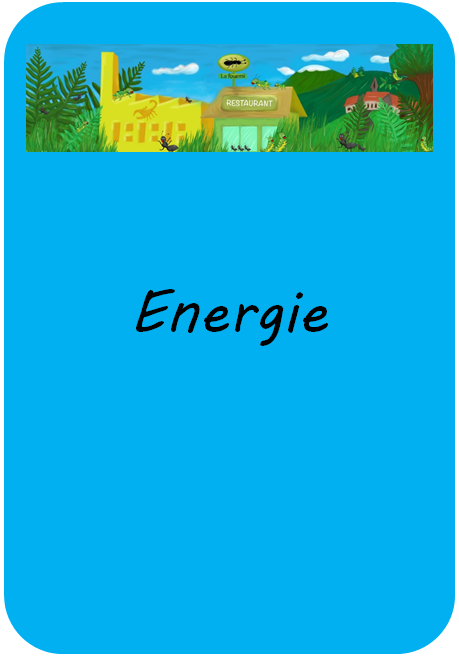 Energie EolienneEnergie HydrauliqueEnergie solaire thermiqueProduire de l’énergie à partir du vent ?Quelle bonne idée !Mais… comment ça marche ?Quelles sont les options possibles ?Quel impact sur l’environnement ?Produire de l’énergie à partir de l’eau ?Quelle bonne idée !Mais… comment ça marche ?Quelles sont les options possibles ?Quel impact sur l’environnement ?Produire de l’énergie à partir du soleil ?Quelle bonne idée !Mais… comment ça marche ?Quelles sont les options possibles ?Quel impact sur l’environnement ?Energie solaire photovoltaïqueBiomasse BoisBiomasse déchetsProduire de l’énergie à partir du soleil ?Quelle bonne idée !Mais… comment ça marche ?Quelles sont les options possibles ?Quel impact sur l’environnement ?Produire de l’énergie à partir du bois ?Quelle bonne idée !Mais… comment ça marche ?Quelles sont les options possibles ?Quel impact sur l’environnement ?Produire de l’énergie à partir des déchets ?Quelle bonne idée !Mais… comment ça marche ?Quelles sont les options possibles ?Quel impact sur l’environnement ?AérothermieGéothermieProduire de l’énergie à partir de la chaleur de l’air? Quelle bonne idée !Mais… comment ça  marche ?Quelles sont les options possibles ?Quel impact sur l’environnement ?Produire de l’énergie à partir de la chaleur du sol ?Quelle bonne idée !Mais… comment ça marche ?Quelles sont les options possibles ?Quel impact sur l’environnement ?